						  ПРОЕКТ №787 від 27.05.2020р.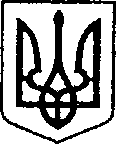            УКРАЇНА						ЧЕРНІГІВСЬКА ОБЛАСТЬ	ПроектН І Ж И Н С Ь К А    М І С Ь К А    Р А Д А сесія VII скликанняР І Ш Е Н Н Явід 			2020 року		м. Ніжин	                            №________Відповідно до статей 25, 26, 42, 59, 73 Закону України “Про місцеве самоврядування в Україні”, Земельного кодексу України, Податкового кодексу України, Закону України “Про оренду землі”, рішення Ніжинської міської ради від 08 липня 2015 року №6-69/2015 “Про затвердження місцевих податків” (із змінами), Регламентy Ніжинської міської ради Чернігівської області, затвердженого рішенням Ніжинської міської ради Чернігівської області від 24 листопада 2015 року №1-2/2015 (із змінами), розглянувши клопотання підприємств та організацій, заяви підприємців, технічні документації щодо відведення земельних ділянок, міська рада вирішила:1. Внести зміни до п. 15 Договору оренди землі від 03 жовтня 2007 року (номер запису про інше речове:12406869), площею 0,1416 га за адресою: м. Ніжин, вул. Шевченка, 124-А, кадастровий номер 7410400000:04:022:0122, що укладений з громадянином Івашиним  Вячеславом Анатолійовичем та доповнити його підпунктом наступного змісту:«15.1. Земельна ділянка передається в оренду для розміщення тимчасових споруд згідно плану переміщення тимчасових споруд для провадження підприємницької діяльності (кіосків, павільйонів) на земельну ділянку по вулиці Шевченка, 124а на період проведення будівельних робіт на земельній ділянці по вулиці Шевченка, 124 м.Ніжин терміном на 1 рік з дати державної реєстрації додаткової угоди».«15.2. Встановити орендну плату за земельну ділянку площею 0,1416 га за адресою: м. Ніжин, вул. Шевченка, 124а на рівні дев’яти відсотків від нормативної грошової оцінки земельної ділянки за один рік».2. Поновити договір оренди терміном на 5 (пʹять) років на земельну ділянку площею 0,0083 га за адресою: м.Ніжин, вул. Шевченка, 156-А кадастровий номер 7410400000:04:024:0039 фізичній особі-підприємцю Андрійцю Віктору Івановичу для будівництва та обслуговування будівель торгівлі (розміщення тимчасової споруди торгівельного призначення для здійснення підприємницької діяльності (павільйон)).2.1.  Встановити орендну плату за земельну ділянку площею 0,0083 га за адресою: м.Ніжин, вул. Шевченка, 156-А на рівні дев’яти відсотків від нормативної грошової оцінки земельної ділянки за один рік.2.2. Фізичній особі-підприємцю Андрійцю Віктору Івановичу заключити додаткову угоду до  договору оренди земельної ділянки площею 0,0083 га за адресою: м.Ніжин,  вул. Шевченка, 156-А.2.3. Фізичній особі-підприємцю Андрійцю Віктору Івановичу у трьохмісячний термін зареєструвати додаткову угоду до  договору оренди земельної ділянки площею 0,0083 га за адресою: м.Ніжин, вул. Шевченка, 156-А. При невиконанні підпункту 2.2. та 2.3. пункт 2. з відповідними підпунктами втрачає чинність2.4. У разі невиконання фізичною особою-підприємцем Андрійцем Віктором Івановичем умов пункту 2. (підпункту 2.2. та 2.3.) цього рішення, Ніжинська міська рада на підставі ч. 6 ст. 33 Закону України «Про оренду землі» заперечує у поновленні договору оренди землі від 26 липня 2006 року на той самий строк і на тих самих умовах, які були передбачені договором.3. Надати дозвіл громадянину Нагорній  Оксані Григорівни на виготовлення проекту землеустрою щодо відведення земельної ділянки площею 0,0350 га за адресою: м.Ніжин, вул. Шевченка, 11 для будівництва та обслуговування будівель торгівлі, нежитлове приміщення, що є її власністю відповідно до договору купівлі-продажу №2287 від 19.07.2019р. Термін дії дозволу – шість місяців.4. Надати згоду фізичній особі-підприємцю Бутко Аллі Володимирівни на виготовлення технічної документації із землеустрою щодо встановлення (відновлення) меж земельної ділянки в натурі (на місцевості) площею 0,0147 га за адресою: м.Ніжин, набережна Воробʹївська, 2 для будівництва та обслуговування будівель торгівлі, земельна ділянка перебуває у постійному користуванні у Бутко Алли Володимирівни відповідно до державного акту на право постійного користування  від 19 листопада 1998 року №255.Термін дії дозволу – шість місяців.5. Надати згоду громадянину Галич Василю Михайловичу та громадянину Хнипелю Андрію Михайловичу Хнипелю Юрію Михайловичу на виготовлення технічної документації із землеустрою щодо встановлення (відновлення) меж земельної ділянки в натурі (на місцевості) площею 0,2626 га за адресою: м.Ніжин, вул. Гайдамацька, 19  для промислового використання.Термін дії дозволу – шість місяців.6.  Поновити договір оренди терміном на 5 (пʹять) років на земельну ділянку площею 0,0072 га за адресою: м.Ніжин, вул. Шевченка, 170-А кадастровий номер 7410400000:04:024:0033 фізичній особі-підприємцю Чернеті Ользі Іванівні для будівництва та обслуговування будівель торгівлі (розміщення павільйону-магазину), що належать їй на праві власності відповідно до Свідоцтва про право власності на нерухоме майно від 12 грудня 2004 року. 6.1.  Встановити орендну плату за земельну ділянку площею 0,0072 га за адресою: м.Ніжин, вул. Шевченка, 170-А на рівні дев’яти відсотків від нормативної грошової оцінки земельної ділянки за один рік.6.2. Фізичній особі-підприємцю Чернеті Ользі Іванівні заключити додаткову угоду до  договору оренди земельної ділянки площею 0,0072 га за адресою: м.Ніжин,  вул. Шевченка, 170-А.6.3. Фізичній особі-підприємцю Чернеті Ользі Іванівні у трьохмісячний термін зареєструвати додаткову угоду до  договору оренди оренди земельної ділянки площею 0,0072 га за адресою: м.Ніжин, вул. Шевченка, 170-А. При невиконанні підпункту 6.2. та 6.3. пункт 6. з відповідними підпунктами втрачає чинність.7.  Поновити договір оренди терміном на 5 (пʹять) років на земельну ділянку площею 0,0110 га за адресою: м.Ніжин, вул. Незалежності, 40б кадастровий номер 7410400000:04:018:0070 фізичній особі-підприємцю Ляшенко Віктору Миколайовичу для будівництва та обслуговування будівель торгівлі (розміщення нежитлової будівлі «павільйону»), що належать йому на праві власності відповідно до Свідоцтва про право власності від 22 липня 2015 року. 7.1.  Встановити орендну плату за земельну ділянку площею 0,0110 га за адресою: м.Ніжин, вул. Незалежності, 40б на рівні дев’яти відсотків від нормативної грошової оцінки земельної ділянки за один рік.7.2. Фізичній особі-підприємцю Ляшенко Віктору Миколайовичу заключити додаткову угоду до  договору оренди земельної ділянки площею 0,0110 га за адресою: м.Ніжин,  вул. Незалежності, 40б.7.3. Фізичній особі-підприємцю Ляшенко Віктору Миколайовичу у трьохмісячний термін зареєструвати додаткову угоду до  договору оренди оренди земельної ділянки площею 0,0110 га за адресою: м.Ніжин, вул. Незалежності, 40б. При невиконанні підпункту 7.2. та 7.3. пункт 7. з відповідними підпунктами втрачає чинність.8.  Поновити договір оренди терміном на 5 (пʹять) років на земельну ділянку площею 0,0040 га за адресою: м.Ніжин, вул. Прилуцька, 33а кадастровий номер 7410400000:06:006:0008 фізичній особі-підприємцю Дайнеко Олександру Миколайовичу для будівництва та обслуговування будівель торгівлі (розміщення тимчасової споруди торгівельного призначення для здійснення підприємницької діяльності (павільйон)).8.1. Встановити орендну плату за земельну ділянку площею 0,0040 га за адресою: м.Ніжин, вул. Прилуцька, 33а на рівні дев’яти відсотків від нормативної грошової оцінки земельної ділянки за один рік.8.2. Фізичній особі-підприємцю Дайнеко Олександру Миколайовичу заключити додаткову угоду до  договору оренди земельної ділянки площею 0,0040 га за адресою: м.Ніжин,  вул. Прилуцька, 33а.8.3. Фізичній особі-підприємцю Дайнеко Олександру Миколайовичу у трьохмісячний термін зареєструвати додаткову угоду до договору оренди оренди земельної ділянки площею 0,0040 га за адресою: м.Ніжин, вул. Прилуцька, 33а. При невиконанні підпункту 8.2. та 8.3. пункт 8. з відповідними підпунктами втрачає чинність.9. Припинити фізичній особі-підприємцю Дайнеко Олені Михайлівні право користування на умовах оренди земельною ділянкою площею 0,0040 га за адресою: м.Ніжин, вул. Прилуцька, 18-А, кадастровий номер 7410400000:06:006:0009 для будівництва та обслуговування будівель торгівлі (розміщення тимчасової споруди торгівельного призначення для здійснення підприємницької діяльності (павільйон)) відповідно до Договору оренди земельної ділянки від 26 серпня 2015року  внесеного до Державного реєстру речових прав на нерухоме майно 18 вересня 2015 року номер запису про інше речове право: 11287533 у зв’язку зі зверненням орендаря.10. Поновити договір оренди терміном до 5 (пʹять) років на земельну ділянку площею 0,0081 га за адресою: м.Ніжин, вул. Шевченка, 96Т кадастровий номер 7410400000:04:022:0089 фізичній особі-підприємцю Чорному Олегу Григоровичу для будівництва та обслуговування будівель торгівлі (розміщення тимчасової споруди торгівельного призначення для здійснення підприємницької діяльності (павільйон)).10.1 Встановити орендну плату за земельну ділянку площею 0,0081 га за адресою: м.Ніжин, вул. Шевченка, 96Т на рівні дев’яти відсотків від нормативної грошової оцінки земельної ділянки за один рік.10.2. Фізичній особі-підприємцю Чорному Олегу Григоровичу заключити додаткову угоду до договору оренди земельної ділянки площею 0,0081 га за адресою: м.Ніжин,  вул. Шевченка, 96Т. 10.3. Фізичній особі-підприємцю Чорному Олегу Григоровичу у трьохмісячний термін зареєструвати додаткову угоду до договору оренди земельної ділянки площею 0,0081 га за адресою: м.Ніжин, вул. Шевченка, 96Т. При невиконанні підпункту 10.2. та 10.3. пункт 10. з відповідними підпунктами втрачає чинність.10.4. У разі невиконання фізичною особою-підприємцем Чорним Олегом Григоровичем умов пункту 10. (підпункту 10.2. та 10.3.) цього рішення, Ніжинська міська рада на підставі ч. 6 ст. 33 Закону України «Про оренду землі» заперечує у поновленні договору оренди землі від 22 червня 2006 року на той самий строк і на тих самих умовах, які були передбачені договором.11. Поновити договір оренди терміном до 3 (три) роки на земельну ділянку площею 0,0012 га за адресою: м.Ніжин, вул. Шевченка, 20а кадастровий номер 7410400000:04:006:00113 фізичній особі-підприємцю Поповичу Петру Миколайовичу для будівництва та обслуговування будівель торгівлі (розміщення тимчасової споруди торгівельного призначення для здійснення підприємницької діяльності (кіоск)).11.1  Встановити орендну плату за земельну ділянку площею 0,0012 га за адресою: м.Ніжин, вул. Шевченка, 20а на рівні дев’яти відсотків від нормативної грошової оцінки земельної ділянки за один рік.11.2. Фізичній особі-підприємцю Поповичу Петру Миколайовичу заключити додаткову угоду до договору оренди земельної ділянки площею 0,0012 га за адресою: м.Ніжин,  вул. Шевченка, 20а. 11.3. Фізичній особі-підприємцю Поповичу Петру Миколайовичу у трьохмісячний термін зареєструвати додаткову угоду до договору оренди земельної ділянки площею 0,0012 га за адресою: м.Ніжин, вул. Шевченка, 20а. При невиконанні підпункту 11.2. та 11.3. пункт 11. з відповідними підпунктами втрачає чинність.11.4. У разі невиконання фізичною особою-підприємцем Поповичу Петру Миколайовичу умов пункту 11. (підпункту 11.2. та 11.3.) цього рішення, Ніжинська міська рада на підставі ч. 6 ст. 33 Закону України «Про оренду землі» заперечує у поновленні договору оренди землі від 10 жовтня 2013 року на той самий строк і на тих самих умовах, які були передбачені договором.12. Начальнику управління комунального майна та земельних відносин Ніжинської міської ради Онокало І.А. забезпечити оприлюднення даного рішення на сайті протягом п`яти робочих днів після його прийняття.13. Організацію виконання даного рішення покласти на першого заступника міського голови з питань діяльності виконавчих органів ради Олійника Г.М. та управління комунального майна та земельних відносин Ніжинської міської ради.14. Контроль за виконанням даного рішення покласти на постійну комісію міської ради з питань земельних відносин, будівництва, архітектури, інвестиційного розвитку міста та децентралізації.Міський голова	    					 	  	   А.В.ЛінникПояснювальна запискаПро поновлення договорів оренди земельних ділянок, внесення змін, надання дозволів на виготовлення проектів землеустрою щодо відведення земельних ділянок, надання земельних ділянок суб’єктам господарювання фізичним особам